ISUBÜ KEÇİBORLU MESLEK YÜKSEKOKULU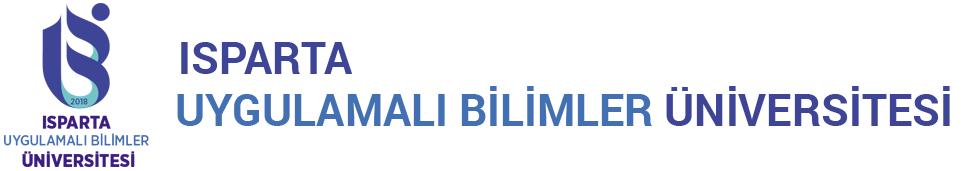 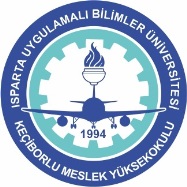 2019–2020 GÜZ YARIYILI 1. SINIF DERS PROGRAMI SİVİL HAVACILIK KABİN HİZMETLERİ PROGRAMIÖğr.Gör.Gürkan GÜLTEKİN,  Öğr.Gör.Barış IŞILDAK, Öğr.Gör.Battal TUNA, Okt.Bedriye LAFCI, Okt. Sonay DOSTUÇOK, ,Öğr.Gör.Gökçe GÜRSOY GÜND E R SSAAT1.SINIF            A ŞUBESİ DERSİN ADIHOCA

SALON1.SINIF      B ŞUBESİ DERSİN ADIH
O
C
A

SALONP A Z A R T E S İ108.30-09.15P A Z A R T E S İ209.25-10.10P A Z A R T E S İ310.20-11.05P A Z A R T E S İ411.15-12.00P A Z A R T E S İ512.10-12.55P A Z A R T E S İ613.00-13.45P A Z A R T E S İ713.55-14.40P A Z A R T E S İ814.50-15.35P A Z A R T E S İ915.45-16.30P A Z A R T E S İ1016.40-17.25S A L I108.30-09.15S A L I209.25-10.10Sivil Havacılığa GirişB.T.301İşletmeG.G.303S A L I310.20-11.05Sivil Havacılığa Giriş“301İşletme“303S A L I411.15-12.00Sivil Havacılığa Giriş“301İşletme“303S A L I512.10-12.55İşletmeG.G.303Sivil Havacılığa GirişB.T.301S A L I613.00-13.45İşletme“303Sivil Havacılığa Giriş“301S A L I713.55-14.40İşletme“303Sivil Havacılığa Giriş“301S A L I814.50-15.35S A L I915.45-16.30S A L I1016.40-17.25Ç A R Ş A M B A108.30-09.15Uçucu Personel Gör. ve Sorum.G.G.303Havacılıkta İletişimB.I.301Ç A R Ş A M B A209.25-10.10Uçucu Personel Gör. ve Sorum.“303Havacılıkta İletişim“301Ç A R Ş A M B A310.20-11.05Uçucu Personel Gör.ve Sorum.“303Havacılıkta İletişim“301Ç A R Ş A M B A411.15-12.00Havacılıkta İletişimB.I.301Uçucu Personel Gör. ve Sorum.G.G.303Ç A R Ş A M B A512.10-12.55Havacılıkta İletişim“301Uçucu Personel Gör. ve Sorum.“303Ç A R Ş A M B A613.00-13.45Havacılıkta İletişim“301Uçucu Personel Gör.ve Sorum.“303Ç A R Ş A M B A713.55-14.40Havacılık Esasları ve Termin.B.I.301Ç A R Ş A M B A814.50-15.35Havacılık Esasları ve Termin.“301Ç A R Ş A M B A915.45-16.30Havacılık Esasları ve Termin.B.I.301Ç A R Ş A M B A1016.40-17.25Havacılık Esasları ve Termin.“301P E R Ş E M B E108.30-09.15P E R Ş E M B E209.25-10.10P E R Ş E M B E310.20-11.05Atatürk İlk. İnk. TarihiS.D.202Atatürk İlk. İnk. TarihiS.D.202P E R Ş E M B E411.15-12.00Atatürk İlk. İnk. Tarihi“202Atatürk İlk. İnk. Tarihi“202P E R Ş E M B E512.10-12.55Türk DiliB.L.202Türk DiliB.L.202P E R Ş E M B E613.00-13.45Türk Dili“202Türk Dili“202P E R Ş E M B E713.55-14.40P E R Ş E M B E814.50-15.35İngilizce IG.G.202İngilizce IG.G.202P E R Ş E M B E915.45-16.30İngilizce I“202İngilizce I“202P E R Ş E M B E1016.40-17.25C U M A108.30-09.15C U M A209.25-10.10İngilizce Konuşma Becerileri IG.G.301Temel Uçak ve Uçuş BilgileriB.T.303C U M A310.20-11.05İngilizce Konuşma Becerileri I“301Temel Uçak ve Uçuş Bilgileri“303C U M A411.15-12.00İngilizce Konuşma Becerileri I“301Temel Uçak ve Uçuş Bilgileri“303C U M A512.10-12.55C U M A613.00-13.45Temel Uçak ve Uçuş BilgileriB.T.303İngilizce Konuşma Becerileri IG.G.301C U M A713.55-14.40Temel Uçak ve Uçuş Bilgileri“303İngilizce Konuşma Becerileri I“301C U M A814.50-15.35Temel Uçak ve Uçuş Bilgileri“303İngilizce Konuşma Becerileri I“301C U M A915.45-16.30C U M A1016.40-17.25